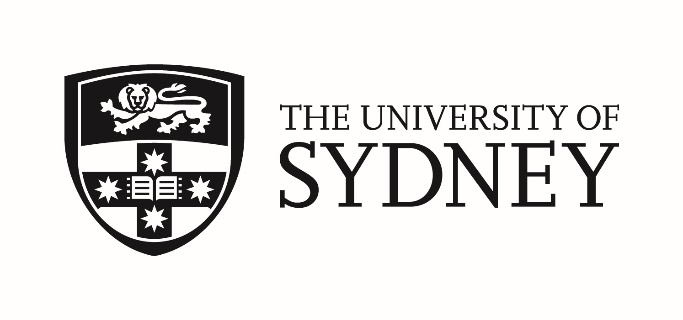 Walanga Wingara Mura
Design PrinciplesThe University of Sydney’s campuses and facilities sit on the lands of Australia’s First Peoples, who have for thousands of generations exchanged knowledge for the benefit of all.Respectfully acknowledging the ancient learning cultures and traditions of Aboriginal and Torres Strait Islander peoples, the University of Sydney declares its commitment to the continuation of this sharing through the agency of our work.The University of Sydney’s campuses and facilities sit on the ancestral lands of the Gadigal, Gamaraygal, Dharug, Wangal, Darkinyung, Guringgai, Gamilaraay, Barkindji, Bundjalung, Wiradjuri, Ngunawal, Gureng Gureng and Gagudju peoples, who have for thousands of generations exchanged knowledge for the benefit of all.Ngyini ngalawangun mari budjari GadinuradaWe meet together on the very beautiful Gadi CountryProject Control GroupProfessor Lisa Jackson Pulver AM 
Deputy Vice Chancellor, Indigenous Strategy and Services (DVCISS)Professor Jakelin Troy 
Director, Aboriginal and Torres Strait Islander Research, DVC ResearchAssociate Professor Megan Williams 
Research Lead and Assistant Director, National Centre for Cultural CompetenceMs Rebecca Halliday
Executive Director, DVCISSMr Liam Harte
Director of Indigenous External Relationship Development, DVCISSDr Gabrielle Russell
Acting Director National Centre of Cultural Competence, DVCISSProfessor Jennifer Barrett 
Director National Centre of Cultural Competence, DVCISSAssociate Professor Julia Horne 
University Historian, School of Philosophical and Historical InquiryMr Matt Poll 
Assistant Curator, Indigenous Heritage, Macleay CollectionsMr Michael Mossman
Lecturer, School of Architecture, Design and PlanningMs Janelle Evans
Associate Lecturer and Wingara Mura Fellow (Teaching and Research), Sydney College of the ArtsMs Juliette Churchill
Divisional Manager of Design, Engineering, Planning and Sustainability, Campus Infrastructure ServicesMr Alan Crowe
Design Manager, Campus Infrastructure ServicesMr Matthew Davis 
Director, Site Services, University LibrariesAssociate Professor Ian Maxwell 
Chair, Department of Theatre and Performance StudiesWith thanks to all those involved in the early Project Control Group and those who significantly contributed to this work, including:Ms Marian Theobold
Principal Advisor, Vice-Principal (Strategy)Ms Bronwen Mather
Campus Experience Design Lead, Vice-Principal (Strategy)Ms Belinda Norman
Advisor, Vice-Principal (Strategy)Ms Caroline Marin
Head of Client Spaces, Central Operations ServicesMs Katie Moore
Project Manager, Strategic Collaborations, DVC ResearchBackgroundIn 2016, the University of Sydney launched the Wingara Mura Design Principles and only two years later was awarded the Australian Institute of Architects 2019 Reconciliation Prize. Wingara Mura Design Principles have now been evaluated to examine how the principles have been applied, their impact on campus life and how best to share these stories with others.This document – Walanga Wingara Mura Design Principles (Walanga Design Principles) is the product of collective dialogue between the University, the community of practice, industry and our Aboriginal stakeholders. It has been informed through engagement meetings where participants exchanged cultural understandings of place, offered practical examples of using the Design Principles and shared ideas on how to progress this work into the future.The purpose of the Walanga Design Principles is to provide guidance on how to weave Aboriginal and Torres Strait Islander cultures, world views and practices into the very fabric of our University and beyond. It will serve as a guide to those who are involved in realising the University’s aspirations in physical design, including architects, engineers and landscapers, as well as in scholarship - curriculum developers, researchers, educators, and others.To assist users of the Walanga Design Principles, we have documented selected case studies illustrating how these principles are being used and describing some of their outcomes. We have also developed a template and checklist for you to use in planning future projects and activities.The story so far2018New BuildingsAdministration Building (F23)Life, Earth and Environmental Sciences Building2019New BuildingsRegiment Building (student accommodation)Aboriginal Public ArtDale Harding, Eastern AvenueRobert Andrews, Social Sciences Building2020New BuildingsChau Chak Wing MuseumSusan Wakil Health BuildingAboriginal Public ArtJudy Watson, Susan Wakil Health Building2021New BuildingsEngineering Technology BuildingCentral Acute Service Building, Westmead HospitalShephard Street Building2022IntroductionFrom its earliest days, the University of Sydney was proudly in and of this land. As Australia’s first university, it is important for us to consider our social responsibility and leadership in embracing the values and principles of the world’s oldest continuous culture.Our Camperdown and Darlington campus sits on the lands of the Gadigal of the Eora nation; all University teaching and research facilities are situated on lands of Australia’s First Peoples. The Quadrangle was built on land on which the Gadigal have been teaching and learning for thousands of years, with sandstone hewn from local quarries, timber felled from Bundjalung country and mortar ground from lime and shells of on-site middens.The University’s founding decision to be a distinctively Australian university in this land has guided our thinking in developing these Walanga Design Principles. The Walanga Design Principles will help inform all involved in the work of the University about their rights to know the history of this place, their responsibilities to hold and share that knowledge, and their obligations to care for this country.These values also reflect the University’s commitment to a culture centred on courage and creativity, respect and integrity, diversity and inclusion, openness and engagement.The Walanga Design Principles are a resource for transforming these values into practice. The ‘Making it happen’ template on page 26 provides an easy framework for applying the Design Principles to your work.The Walanga Design Principles will see our campuses become platforms for progressing reconciliation and creating opportunities to explore elements that connect Indigenous and non-Indigenous communities together.There is an image showing Christian Thompson, Heat, 2010, Alan Richard Renshaw bequest, University Art CollectionVisionThe University of Sydney is committed to upholding the connections that Aboriginal and Torres Strait Islander cultures and peoples have with the lands on which the University stands, honouring this in its everyday life.Through the Walanga Design Principles, we will develop a deeper understanding of Australia's history, of the traditional knowledge systems that have been in place for over 60,000 years, and contemporary issues connected to our local community.This understanding will contribute to an ability to actively, ethically, respectfully and successfully engage across and between cultures, and with the environment that we all share.The Walanga Design Principles inform how we and other institutions belong to this country, and what it means to be on and learn from lands that to Aboriginal people, have always been places of learning, knowledge exchange and wellbeing.There is an image showing Louise Cooper, Aboriginal and Torres Strait Islander Flags, 2019, University of SydneyWhat are the Walanga Design Principles?The Walanga Design Principles are a visual and tangible expression of the University’s cultural framework, empowering the four values shown below, by:engaging with local Aboriginal peoples throughout all stages of the planning and decision-making process to better inform the development of projectsprioritising the inclusion of Aboriginal and Torres Strait Islander cultures, processes and knowledges in campus placemakinguncovering and further creating an environment that deeply resonates with the University’s rich and diverse cultural historyincluding student and alumni perspectives in the consultation, development and review processes when designing Aboriginal and Torres Strait Islander narrativesimproving the lived experience of the University’s many cultures to build a strong and distinctive sense of belonging and placeCourage and creativityRespect and integrityDiversity and inclusionOpenness and engagementThese four principles are central to the University’s Culture Strategy. If the University is to meet its commitment to delivering outstanding education and research, we need to be supported by a culture that enables excellence.The Walanga Design Principles and the University culture are interwoven and interdependent on one another. One simply does not exist without the other.Culture change is an ongoing process that requires the participation of the whole University community. It will take time to achieve, however we have identified the important steps we can take to transform our culture into a place where everyone can thrive.What does it mean to be a university on Aboriginal land?The Walanga Design Principles seek to answer this question by engaging in authentic dialogue during our design approaches in order to enable cultural change.Design approachTo strengthen a sense of belonging in the context of planning and designing the physical environment of the University, we need to take responsibility for an approach that:pursues a process of investigation and exploration of Aboriginal and Torres Strait Islander peoples and the narrative of their relationships and connections to place over timeengages fully with cross-disciplinary dialogues and practices to foster respect, dignity, equality and engagement in the design process, from start to finishis responsive to the contemporary concerns of the diverse University communityengages meaningfully with the needs and values of the community we support and serve, both now and into the futureexplores every project’s contribution to a wider landscape and cultural experiencesupports the strengthening of a ‘community of scholars’ and a ‘community of practice’recognises the powerful role of the University’s physical environment as collective space, where relationships between different academic communities that constitute the University can be part of a network of collaboration and accountability for the good of the institutionEmbedded engagementThe University is committed to ensuring that engagement with all Indigenous peoples is embedded as an essential and prominent part of its overall strategy. This means making sure that:the voices of our Indigenous staff and students are heard at all levels of University decision-makingwe enjoy strong reciprocal relationships with local, regional and international Indigenous communitieswe actively promote reconciliationwe are the university to which Indigenous students and staff choose to belong.Aboriginal and Torres Strait Islander participation in design processes is more important than embedding Indigenous imagery in built form. Art, ritual and life is ‘the doing’, the process being as important as the outcome. Through the design process, we need to pursue every opportunity to engage fully and facilitate participation with local community members. The Walanga Design Principles are supported by a project partnership - a selected advisory group of informed University and community representatives, who will guide and endorse all projects.Our vision is that the complex range of relationships, histories, cultures and aspirations will, through education research and engagement, be woven respectfully into a coherent Australian identity and narrative.” Walanga Design Principles, Project Control Group 2020Walanga Design Principles’ three directivesThe Walanga Design Principles are structured around the following three directives:Engaged EnquiryCommunity of PracticeMutual AccountabilityEngaged EnquiryEE 1.1 Imagine a distinctively Australian universityEE 1.2 Explore and advance Aboriginal and Torres Strait Islander histories and knowledges as design narrativesCommunity of PracticeCoP 1.1 Deliver cultural experiences that are physically and visually tangibleCoP 1.2 Create an environment that supports and clearly reflects core Aboriginal and Torres Strait Islander valuesCoP 1.3 Create an environment that deeply resonates with the narratives of the University’s Aboriginal and Torres Strait Islander communities, to create a living language of the land and its peoples, further enabling the creation of a sense of pride and generating informal opportunities to exchange shared knowledgesMutual AccountabilityMA 1.1 Use a process of dynamic engagement with relevant stakeholders through the life of the projectMA 1.2 Understand the Indigenous relevance to the future use of place and spaceMA 1.3	Engage in a creative process that respects ceremony as a significant aspect of placeThere is an image showing Dale Harding, Spine 2, 2018, Eastern Avenue, Camperdown CampusEngaged EnquiryEE 1.1 – Imagine a uniquely Australian universityProjects are grounded in a dialogue with our place – they should be climatically and culturally responsive, and explore opportunities to work with local languages, materials and craft In the treatment of buildings and spaces, projects seek to convey and express meanings legible to both Indigenous and non-Indigenous peopleProjects explore initiatives that encourage the sharing of Country and development of spaces that recognise history and our future togetherThe siting and orientation of buildings, activities and spaces are considered within the context of a larger landscape of Indigenous narratives.Case study: the GadiGadi have been planted at the front entrance of the University from City Road and throughout the campus to acknowledge the land and people of this place.Also known as the Xanthorrea, or grass tree, Gadigal, meaning Gadi people, is derived from the word Gadi. The plants were used by the Gadigal for a range of purposes. The Gadi are unique to this continent and not too long ago, Sydney’s landscape was defined by their presence.There are images showing Cornel Ozies, Xanthorrea – Gadi tree, 2019, Eastern Avenue, Camperdown CampusCase study: Indigenous landscapesWe source local flora for the Camperdown and Darlington Campus. Of more than 2000 trees, approximately 1400 are native. There are also more than 500,000 native plants, shrubs and grasses. Landscape areas are developed using symbols and patterns to reflect Indigenous gathering places and original natural environments.There is an image showing Sand-blasted Gadigal GreenThere is an image showing indigenous references in plantings in the public domain, here illustrating the natural creek that formerly ran across what is now Eastern AvenueThere are images showing plants that heal: native flora, bush medicine and edible plants that surround the Susan Wakil Health BuildingThere is an image showing an artist's impression of the Illawarra flame tree, planted as a companion for the new jacaranda in the Quadrangle There is an image showing constellations represented by lights on the boardwalk to Redfern Station, close to Gadigal GreenEngaged EnquiryEE 1.2 - Explore and promote Aboriginal histories and knowledges as design narrativesOur design ideas seek to understand and explore relationships with Country and community, knowledges and storylines past and presentRelationships with the cultural present and future across all age demographics of Indigenous peoples are embraced.Case study: ‘Learning’, the University of Sydney seal, 1851Soon after its foundation in 1850, the University of Sydney held a design competition for its first seal. The winning entry was a design by recently-arrived English artist Marshall Claxton, which was adapted to include the motto ‘Virtutem Doctrina paret’ (Let teaching promote excellence), composed by another entrant.The University's first seal depicts the Greek goddess Athena anointing a young scholar kneeling next to a Gadi plant.The University’s seal was replaced by a Royal Grant of Arms made in 1857.There is an image showing The University’s sealCase study: Public artGarabara, an artwork in the Social Sciences Building, is the first project in the University’s history to integrate public art into the fabric of a building. The work, by Aboriginal artist Robert Andrew, acknowledges the Gadi peoples of this Land. The work displays the Sydney language word for corroboree or dance – Garabara. The word has been eroded into the surface of the granite façade of the building.There are images showing Robert Andrews, Garabara, 2018, Social Sciences Building, Camperdown CampusCase study: Public art (continued)There is an image showing Judy Watson, djuguma, 2020 (in development), Susan Wakil Health Building, Camperdown Campus“Djuguma is the local name for the dilly bag made by female ancestors and used in this Country to collect and carry. This artwork pays homage to the important role of Aboriginal women who gathered food and bush medicine to feed, nurture and heal their communities. We have survived because of the efforts of our mothers, aunties, sisters, grandmothers and theirs before them.” Judy Watson, artist, 2020There are images showing Dale Harding, Spine series, 2018, Camperdown CampusSpine 1 (universe)Life, Earth and Environmental Sciences Building foyer“The paintings are literally illustrations of my breath. The petrified tree links to the Moreton Bay fig trees lining City Road which are important to the shared thinking about this site that houses Environmental Sciences. Many relations – scientific, historic, cultural, spiritual and philosophical – are embedded between the living trees and the petrified trunk.” Dale Harding, artist, 2018Spine 2Eastern Avenue“The work is an acknowledgement of the Great Dividing Range – the sandstone country that rises and falls along the spine of eastern Australia. Many of the University buildings have been built from this sandstone.” Dale Harding, artist, 2018Spine 3 (radiance)Carslaw Building“I begin with a line of inheritance in rock art, but I am not bound to the rock art of my ancestors. Instead, my work is aligned to contemporary practice with different histories and new materials.” Dale Harding, artist, 2018Community of PracticeCoP 1.1 – Deliver cultural experiences that are physically and visually tangibleProjects explore an appropriate translation of ‘intercultural space’, spaces for deep listening, sharing, learning and attempting to understand different world viewsProjects explore the physical, the emotive and the spiritual elements of relevant storylines and the materiality of the contextual natural world to develop meaningful interpretation in the physical forms of the University.“From gardens to monuments and institutions, what we do to the land tells a story. The narrative of landscape is something that Aboriginal people have always understood, it is our history, our present and our future. Our story of connection to Country is something that has and always will be present.” Arcadia Landscape Architecture“Spaces like this allow us to easily have conversations about what belongs – and how those talks about belonging can happen easily.” Professor Lisa Jackson Pulver AMThere is an image showing The Transient Garden on Camperdown Campus, 2019Case study: Lights and soundscapesThe Footbridge Gallery. This is a space designed for ceremony, projection and digital art.A key element is Moodulation, an audio-based installation that converts the noise pollution from Parramatta Road traffic into the sounds of the past, of bird song, waves or peoples stories, transforming the aural landscape.“The Footbridge Gallery brings together the work of all its communities, students, staff, alumni, creatives, and residents in adjacent areas for all those who feel a sense of belonging on these Gadigal lands that have for thousands of years been a gathering and journeying place.” Professor Richard Miles, Pro Vice-Chancellor (Education Enterprise and Engagement)There are images showing Vivid 2014 and 2015, Buildings as a canvas for projection artCommunity of PracticeCoP 1.2 - Create an environment that supports and reflects Aboriginal and Torres Strait Islander valuesDesigns reflect Aboriginal and Torres Strait Islander knowledges and values: community, kinship, social responsibility, social interaction and the importance of placeProjects explore the creation of spaces that strengthen community ties and facilitate community obligations to create spaces that are designed to fit the community’s requirements, both now and into the futureThere is an image showing Charles Perkins, The Freedom Ride Memorial Plaque, Organised by Chris Legge-Wilkinson Beneath the Clock Tower of the QuadrangleCase study: Susan Wakil Health BuildingCamperdown. Completion in 2020The Susan Wakil Health Building is a teaching location for students of health sciences, nursing and midwifery. It is located on the site of Orphans School Creek, in the vicinity of a recognised Indigenous birthing place.Streams once passing through there would have been clean and flowing, with the Gadigal fishing, hunting land animals and gathering plants.The Susan Wakil Health Building has layers of embedded Indigenous narratives, with the façade screen taking inspiration from the making of the woven dilly bags, and the landscape reflecting the path of the now invisible streams. The colour of the interiors reflect natural fibres, the natural landscape and local flora.There is an image showing Susan Wakil Health Building designThere is an image showing Woven dilly bagThere is an image showing natural fibres of woven bags and baskets were the inspiration for facade of the Susan Wakil Health BuildingThere is an image showing an arist’s impression of the Susan Wakil Health BuildingCommunity of PracticeCoP 1.3 – Create an environment that generates opportunities to exchange shared knowledgeDeeply resonates with the narratives of the University’s Aboriginal and Torres Strait Islander communities, to create a living language of the land and its peoples, further strengthening sense of prideSensitively explores opportunities to use local language to name projects and conceptsNaming brings language and vocabulary; it implies a notion of belonging to group or country. When a building, place, process or event is named by a traditional owner, it is a recalling of connection to an existing ancestral history, place, person and activityAchievements and contributions of significant Aboriginal or Torres Strait Islander graduates can be opportunities for acknowledgment and celebration in the naming of spaces and placesProjects explore opportunities to use the environment to educate and reveal the local vocabulary of place to ignite conversations and share cultural knowledges.Case study: Local language visualisation“At the University of Sydney, as in other parts of Australia, we are recognising our responsibility to acknowledge and preserve Aboriginal Australia’s heritage.At the local level, the focus on Indigenous languages on our campuses provides opportunities to connect the higher education community with Indigenous culture. Language lies at the heart of cultural identity.”There is an image showing Robert Andrew, Garabara, 2018. Meaning: Corroboree or dance. Social Sciences Building, Camperdown CampusRegiment Building (student accommodation) City Road, Darlington campusThe naming of each common space within the building was advised by Indigenous students to create a community of learning.These murals are at lift entrances and other public spaces through the accommodationThere is an image showing Warami. Meaning: A friendly greeting in Gadigal languageThere is an image showing Ngugog. Meaning: OwlThere is an image showing Ghuttie. There is an image showingThere is an image showing. Meaning: King brown snakeThere is an image showing Erambie. Meaning: Yabby – a freshwater crayfishMutual AccountabilityMA 1.1 – Use a process of dynamic engagement with relevant stakeholders through the life of the projectThrough project engagement, teams seek to create responses that avoid perpetuating stereotypes of Aboriginal and Torres Strait Islander Australia to non-Indigenous audienceThe project team and client adhere to the University’s consultation process to establish common creative ground and generate a dialogue about the physical manifestation of Indigenous design relevant to each project.Case study: Chau Chak Wing MuseumCamperdown. Completion in 2020In-depth co-design and regular community consultations have occurred throughout the planning, design and construction of the Chau Chak Wing Museum (CCWM). The museum sits at the corner of University Avenue and Parramatta Road. The Wingara Mura Design Principles have been used to incorporate a sense of Gadigal place and history into the museum’s architectural and social spaces.Building on community dialogues that have been taking place for more than 10 years, the museum team have facilitated an extensive consultation process. This includes the following engagements: Chau Chak Wing Indigenous Advisory Committee, Metropolitan Local Aboriginal Land Council, Gadigal community Elders, Gadigal community youth and an Indigenous architectural advisory group.There are sketch images showing Chau Chak Wing MuseumMutual AccountabilityMA 1.2 – Understand the relevance of Indigenous people's use of place and spaceProjects develop creative and scholarly connections to Indigenous people's learnings among University and Faculty activities, to be incorporated into the built environment and landscapeProjects facilitate an inter-cultural approach to design, and facilitate shared journeys in which solutions are co-designed with the UniversityProjects demonstrate appropriate cultural knowledge recognition and distribute value to the owners of Indigenous cultural and intellectual property.Case study: CampusFlora appIn October 2014, the CampusFlora app became the first learning and teaching app available in the University of Sydney’s online app store.One version was developed in partnership with botany students and colleagues from the University, and another in partnership with computer science students.In early 2017, the CampusFlora project was selected for the prestigious CSIRO On Prime entrepreneurial and mentoring program.The app can be downloaded at:https://apps.apple.com/au/app/campusflora/id918408102“CampusFlora has become a tool to offer layered narratives as exemplified by the Patyegarang ‘Sydney language’ trail in the CampusFlora’s WebApp. This trail was developed in collaboration with colleagues across the University, Aboriginal and non-Aboriginal, and offers content from Professor Jakelin Troy’s work on Indigenous languages. I pay my deepest respects to Patyegarang for sharing her language.” Associate Professor Rosanne Quinnell, School Life and Environmental SciencesMutual AccountabilityMA 1.3 – Engage in a creative process that respects ceremony as a significant aspect of placeAboriginal and Torres Strait Islander experiences and expressions are not distinguished from cultural practice.Projects draw a connection to Country and explore opportunities to establish spaces that support cultural programs and contemporary community practicesProjects consider deliberate landscape features that signal and highlight the presence of Aboriginal and Torres Strait Islander cultures and practices on Country.There is an image showing Louise Cooper, Gadi outside F23, Camperdown Campus, 2019, University of SydneyCase study: Ceremonial placesAn important aspect of the design of our public domain is the creation and reinstatement of places for ceremony. All photos are used with consent.There are images showing ceremonial placesMaking it happenWingara Mura Design Principles alignment templateThe template below is for teams, stakeholders and reviewers to use – it is a simple way to use the Walanga Design Principles in proposals and projects. From the development of project briefs through to design development and completion, we encourage you to work through each of these creative and critical considerations.Wingara Mura Design Principles Reference SummaryReferencesAttenbrow, V. Sydney’s Aboriginal Past: Investigating the Archaeological and Historical Records, 2nd ed. University of New South Wales Press, 2010.Cleverley, C. and Mooney, J. Taking our Place: Aboriginal Education and the Story of the Koori Centre at the University of Sydney. Sydney University Press, 2010.State Library of NSW. Eora: mapping Aboriginal Sydney 1770-1850. State Library of NSW, 2006, www.sl.nsw.gov.au/stories/eoraGrant, E. and Yerlo, W. Indigenous Design Considerations: Report to the Department of Transport, Energy and Infrastructure South Australia, University of Adelaide, 2011.Greenaway, J., McGaw, J. and Walliss, J. "Designing Australia: Critical Engagement with Indigenous Place Making."Design for a Complex World, edited by Graham Cairns, Libri Publishing Oxfordshire, 2014. Heiss, A. editor. Life in Gadigal Country. Gadigal Information Service, 2002.Hinkson, M. Aboriginal Sydney. Aboriginal Studies Press, 2010.Hunt, J. Closing the Gap. Engaging with Indigenous Australia. AIHW, 2013, Issues Paper no 5 produced for the Closing the Gap Clearinghouse.Karskens, G. The Colony: A History of Early Sydney. Allen and Unwin, 2012.Kerwin, D. Aboriginal Dreaming Paths and Trading Routes. Sussex Academic Press, 2010.Kohen, J. "Mapping Aboriginal Linguistic and Clan Boundaries in the Sydney Region", The Globe, no 41, 1995, pp. 32-39, ISSN 0311-3930.Memmott, P. Gunyah, Goondie and Wurley: The Aboriginal Architecture of Australia, UQ Press, 2007. Memmott, P. and Reser, J. "Design Concepts and Processes for Public Aboriginal Architecture".11th Conference on People and Physical Environment Research, University of Sydney, 3-6 December 1998,Sydney, conference paper.Norris, R. P. and Norris, C.M. Emu Dreaming: An Introduction to Australian Aboriginal Astronomy. Emu Dreaming, Ray & Cilla Norris, 2009.McGaw, J. and Pieris, A. Assembling the Centre: Architecture for Indigenous Cultures: Australia and Beyond.Routledge, 2015.O’Brien, K. “Finding country: A strategy for the city.” Courting Blakness: Recalibrating Knowledge in the Sandstone University, edited by Louise Martin-Chew and Fiona Foley, UPQ, 2015, pp. 24-31.Walsh, M. and Yallop, C, editors. Language and Culture in Aboriginal Australia. Aboriginal Studies Press, 1993.Useful linkswww.aerc.uq.edu.auwww.aiatsis.gov.au/www.alc.org.au/www.australiangeographic.com.au/topics/history-culture/2010/05/aboriginalastronomers-worlds-oldest/www.cityartsydney.com.au/projects/eora-journey/www.creativespirits.info/aboriginalculture/historywww.design.org.au/documents/item/216www.dictionaryofsydney.org/www.dpie.nsw.gov.au/www.environment.gov.au/heritage/organisations/australian-heritage-council/aboutwww.environment.nsw.gov.au/topics/aboriginal-cultural-heritagewww.historyofaboriginalsydney.edu.au/topics/185/221www.sl.nsw.gov.au/discover_collections/history_nation/indigenous/eora/www.sydney.edu.au/documents/about/working-with-us/wingara-muradesignprinciples.pdfwww.sydneybarani.com.au/sites/aboriginal-people-and-place/www.sydneylivingmuseums.com.auwww.worldforumfoundation.org/search.informit.com.au/documentSummary;dn=894774893938381;res=IELINDFor more informationOffice of the Deputy Vice-Chancellor (Indigenous Strategy and Services)+61 2 9036 6181dvciss@sydney.edu.auProduced by Marketing and Communications, the University of Sydney, July 2020. The University reserves the right to make alterations to any information contained within this publication without noticeWalanga Wingara Mura Design Principles Project ElementsWalanga Wingara Mura Design Principles Project ElementsWhat is possible in your area?Who is important to include?Key steps in the process?Resources and permissions required?Time frame?Engaged EnquiryEE 1.1 What would a uniquely Australian university in your area feature? E.g. a feature of the traditional use of the land, or local floraEngaged EnquiryEE 1.2 What Aboriginal and Torres Strait Islander histories and knowledges could you explore and support as design narratives? E.g. information about how the land was used over thousands of generationsCommunity of PracticeCoP 1.1 What cultural experiences from your local area are physically and visually tangible?Community of PracticeCoP 1.2 Which Aboriginal and Torres Strait Islander values could you reflect in your environment?Community of PracticeCoP 1.3 What elements in the environment would resonate with the narratives of the University's Aboriginal and Torres Strait Islander communities and generate opportunities to exchange shared knowledge?Mutual AccountabilityMA 1.1 What processes for dynamic engagement with relevant stakeholders have been in place already that you could follow, and use throughout the life of the project?Mutual AccountabilityMA 1.2 What is the Indigenous peoples’ engagement with relevance to the space, and what is envisioned for the future?Mutual AccountabilityMA 1.3 What ceremonies are relevant to the localarea and creative and scholarly community, that could be incorporated into place?Engaged EnquiryEE 1.1Projects are grounded in a dialogue with our place – they should be climatically and culturally responsive and explore opportunities to work with local languages, materials and crafts.Engaged EnquiryEE 1.1In the treatment of buildings and spaces, projects seek to convey and express meanings legible to both Indigenous and non-Indigenous people.Engaged EnquiryEE 1.1Projects explore initiatives that encourage the sharing of Country and development of spaces that recognise shared history and our future together.Engaged EnquiryEE 1.1The siting and orientation of buildings, activities and spaces are considered within the context of a larger landscape of Indigenous narratives.Engaged EnquiryEE 1.2Our design ideas seek to understand and explore relationships with Country and community, knowledges and storylines past and present. Relationships with the cultural present and future across all age demographics of Indigenous peoples is embraced.Community of PracticeCoP 1.1Projects explore an appropriate translation of ‘intercultural space,’ spaces for deep listening, sharing, learning and attempting to understand different world views.Community of PracticeCoP 1.1Projects explore the physical, emotive and spirituality of relevant storylines and the materiality of the contextual natural world to develop meaningful interpretation in the physical forms of the University.Community of PracticeCoP 1.2Designs reflect Indigenous knowledge and values: community, kinship, social responsibility, social interaction and the importance of place.Community of PracticeCoP 1.2Projects explore the creation of spaces that strengthen community ties and facilitate community obligations and requirements to create spaces that are designed to fit the community’s requirements, both now and in the future.Community of PracticeCoP 1.3Sensitively explore opportunities to employ naming in projects. Naming brings language and vocabulary. It implies a notion of belonging to group or country. When a building or a place is named by a traditional owner, it is a recalling of connection to an existing ancestral history and place.Community of PracticeCoP 1.3Where relevant, the achievements and contribution of significant Aboriginal or Torres Strait Islander graduates will be considered as opportunities for acknowledgement and celebration in the naming of spaces and places.Community of PracticeCoP 1.3Projects explore opportunities to use the environment to educate and reveal the local vocabulary of place to ignite informal conversations to share cultural knowledges.Mutual AccountabilityMA 1.1Through project engagement, teams seek to create responses that avoid perpetuating stereotypes of Aboriginal and Torres Strait Islander Australia for non-Indigenous audiences.Mutual AccountabilityMA 1.1The project team and client adhere to the University’s consultation process to establish common creative ground and generate a dialogue about the physical manifestation of Indigenous design relevant to each project.Mutual AccountabilityMA 1.2Projects develop scholarly connections to Indigenous learning of the relevant faculty/University activity and be incorporated in the build environment.Mutual AccountabilityMA 1.2Projects adopt an intercultural approach to design and facilitate a shared journey in which solutions are co-designed with the University.Mutual AccountabilityMA 1.2Projects demonstrate appropriate cultural knowledge recognition and distribute value to the ownership of indigenous cultural and intellectual property.Mutual AccountabilityMA 1.3Projects draw a connection to Country and explore opportunities to establish spaces that support a cultural program and contemporary community practices.Mutual AccountabilityMA 1.3Projects consider deliberate landscape interventions that signal and highlight the presence of Aboriginal and Torres Strait Islander culture and practices of Country.